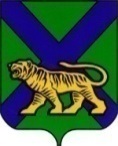 ТЕРРИТОРИАЛЬНАЯ ИЗБИРАТЕЛЬНАЯ КОМИССИЯПАРТИЗАНСКОГО РАЙОНАРЕШЕНИЕс. Владимиро-АлександровскоеОб освобождении  от обязанностей членов участковой избирательной комиссии с правом решающего голоса избирательного участка  № 2305                                                                     Алимовой Е. М., Козыревой Д. Г.до истечения срока полномочий В соответствии с подпунктом «а» пункта 6 статьи 29 Федерального закона от 12.06.2002   № 67-ФЗ «Об основных гарантиях избирательных прав и права на участие в референдуме граждан Российской Федерации» и подпунктом 1 части 6  статьи  32 Избирательного кодекса Приморского края,  территориальная избирательная комиссия Партизанского района РЕШИЛА:1. Освободить до истечения срока полномочий от обязанностей членов участковой избирательной комиссии с правом решающего голоса избирательного участка № 2305:2. Направить настоящее решение  в участковую  избирательную комиссию избирательного участка № 2305.    3. Направить настоящее решение для размещения  на официальных  сайтах Избирательной комиссии Приморского края, территориальной избирательной комиссии  Партизанского района в разделе «Территориальная избирательная комиссия Партизанского района» в информационно-телекоммуникационной сети «Интернет».Секретарь заседания                                                       Е.И. Башкатова  25.06.2021                                              №  8/35    N п/пФамилия, имя, отчествоКем предложен1. Алимову Елену МихайловнуПолитическая партия «СПРАВЕДЛИВАЯ РОССИЯ»2. Козыреву Дарью Григорьевнусобрание избирателей по месту работы - МБДОУ "Детский сад "Солнышко"                  с. ФроловкаПредседатель комиссии   Е.В. Воробьева